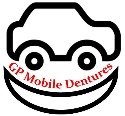 GP Mobile Denture Services Ltd.                                                   Tel: (587) 299-5857Fax: (587) 299-5877Email: inquiries@gpmobiledentures.caWeb: www.gpmobiledentures.ca Personal Information: Please Print or place an “X” into the appropriate box(es)Personal Information: Please Print or place an “X” into the appropriate box(es)Personal Information: Please Print or place an “X” into the appropriate box(es)Personal Information: Please Print or place an “X” into the appropriate box(es)Personal Information: Please Print or place an “X” into the appropriate box(es)Personal Information: Please Print or place an “X” into the appropriate box(es)Personal Information: Please Print or place an “X” into the appropriate box(es)Personal Information: Please Print or place an “X” into the appropriate box(es)Personal Information: Please Print or place an “X” into the appropriate box(es)Personal Information: Please Print or place an “X” into the appropriate box(es)Personal Information: Please Print or place an “X” into the appropriate box(es)Personal Information: Please Print or place an “X” into the appropriate box(es)Personal Information: Please Print or place an “X” into the appropriate box(es)Personal Information: Please Print or place an “X” into the appropriate box(es)Personal Information: Please Print or place an “X” into the appropriate box(es)Personal Information: Please Print or place an “X” into the appropriate box(es)Personal Information: Please Print or place an “X” into the appropriate box(es)Personal Information: Please Print or place an “X” into the appropriate box(es)Personal Information: Please Print or place an “X” into the appropriate box(es)Personal Information: Please Print or place an “X” into the appropriate box(es)Personal Information: Please Print or place an “X” into the appropriate box(es)Personal Information: Please Print or place an “X” into the appropriate box(es) Date:  Date:  Date:  Date:  Date:  Date:  Date:  Date:  Date:  Date:  Date:  Date:  Date:  Date:  Date:  Date:  Date: MM/DD/YYYYMM/DD/YYYYMM/DD/YYYYMM/DD/YYYYMM/DD/YYYYName:Name:LastLastLastLastLastLastFirst First First First First First SecondSecondSecondSecondSecondPreferredPreferredPreferredDate of BirthDate of BirthGender:Gender:Gender:Gender:Gender:Gender: Female   Male Female   Male Female   Male Female   Male Female   MaleMM/DD/YYYYMM/DD/YYYYMM/DD/YYYYMM/DD/YYYYMM/DD/YYYYMM/DD/YYYYHome Address:Home Address:Home Phone:Home Phone:Home Phone:Home Phone:Home Phone:City:City:Work Phone:Work Phone:Work Phone:Work Phone:Work Phone:Province:Postal Code:Postal Code:Cellular Phone:Cellular Phone:Cellular Phone:Cellular Phone:Cellular Phone:Home Email:Home Email:Work Email:Work Email:Physician:Physician:Phone:Phone:Phone:Phone:Phone:Dentist:Dentist:Phone:Phone:Phone:Phone:Phone:Previous Denturist:Previous Denturist:Phone:Phone:Phone:Phone:Phone:Hygienist:Hygienist:Phone:Phone:Phone:Phone:Phone:Referred by:Referred by:Profession/Relation:     Profession/Relation:     Profession/Relation:     Profession/Relation:     Profession/Relation:     Profession/Relation:     Profession/Relation:     Phone:Phone:Phone:Legal Guardian (if applicable):  Legal Guardian (if applicable):  Legal Guardian (if applicable):  Legal Guardian (if applicable):  Legal Guardian (if applicable):  Contact Number:Contact Number:Contact Number:Contact Number:Contact Number:In Case of Emergency, contact: In Case of Emergency, contact: In Case of Emergency, contact: In Case of Emergency, contact: Contact Number:Contact Number:Contact Number:Contact Number:Contact Number:Relationship:Relationship:Cellular Number:Cellular Number:Cellular Number:Cellular Number:Cellular Number:Your Occupation:Your Occupation:Your Living Environment:Your Living Environment:Do you require medical devices or equipment such as oxygen, walker, cane, etc? ………Do you require medical devices or equipment such as oxygen, walker, cane, etc? ………Do you require medical devices or equipment such as oxygen, walker, cane, etc? ………Do you require medical devices or equipment such as oxygen, walker, cane, etc? ………Do you require medical devices or equipment such as oxygen, walker, cane, etc? ………Do you require medical devices or equipment such as oxygen, walker, cane, etc? ………Do you require medical devices or equipment such as oxygen, walker, cane, etc? ………Do you require medical devices or equipment such as oxygen, walker, cane, etc? ………Do you require medical devices or equipment such as oxygen, walker, cane, etc? ………Do you require medical devices or equipment such as oxygen, walker, cane, etc? ………Do you require medical devices or equipment such as oxygen, walker, cane, etc? ………Do you require medical devices or equipment such as oxygen, walker, cane, etc? ………Do you require medical devices or equipment such as oxygen, walker, cane, etc? ………Do you require medical devices or equipment such as oxygen, walker, cane, etc? ………Do you require medical devices or equipment such as oxygen, walker, cane, etc? ………Do you require medical devices or equipment such as oxygen, walker, cane, etc? ………Do you require medical devices or equipment such as oxygen, walker, cane, etc? ………Do you require medical devices or equipment such as oxygen, walker, cane, etc? ……… Yes NoIf yes, please describe:If yes, please describe:If yes, please describe:If yes, please describe:Your Personal AccommodationYour Personal Accommodation Private Residence Private Residence Private Residence Private Residence Multifamily dwelling Multifamily dwelling Multifamily dwelling Multifamily dwelling Multifamily dwelling Multifamily dwelling Multifamily dwelling Multifamily dwelling Assisted Living Assisted Living Assisted Living Assisted Living Assisted Living Nursing Home  Nursing Home  Nursing Home Individual Responsible For Account:Individual Responsible For Account:Individual Responsible For Account: Patient Patient Patient Patient Patient Patient Patient Patient Guardian Guardian Guardian GuardianIndividual Responsible For Account:Individual Responsible For Account:Individual Responsible For Account: Insurance & Patient Insurance & Patient Insurance & Patient Insurance & Patient Insurance & Patient Insurance & Patient Insurance & Patient Insurance & Patient Insurance & Guardian Insurance & Guardian Insurance & Guardian Insurance & Guardian Insurance & Guardian Insurance & Guardian Insurance & Guardian Insurance & Guardian Insurance & Guardian Insurance & Guardian Insurance & Guardian(For insurance, complete an insurance information form)(For insurance, complete an insurance information form)(For insurance, complete an insurance information form)(For insurance, complete an insurance information form)(For insurance, complete an insurance information form)(For insurance, complete an insurance information form)(For insurance, complete an insurance information form)(For insurance, complete an insurance information form)(For insurance, complete an insurance information form)(For insurance, complete an insurance information form)(For insurance, complete an insurance information form)(For insurance, complete an insurance information form)(For insurance, complete an insurance information form)(For insurance, complete an insurance information form)(For insurance, complete an insurance information form)(For insurance, complete an insurance information form)(For insurance, complete an insurance information form)(For insurance, complete an insurance information form)(For insurance, complete an insurance information form)(For insurance, complete an insurance information form)(For insurance, complete an insurance information form)(For insurance, complete an insurance information form)